Муниципальное общеобразовательное учреждение«Средняя общеобразовательная школа №32 имени 177 истребительного авиационного московского полка»Г. о. Подольск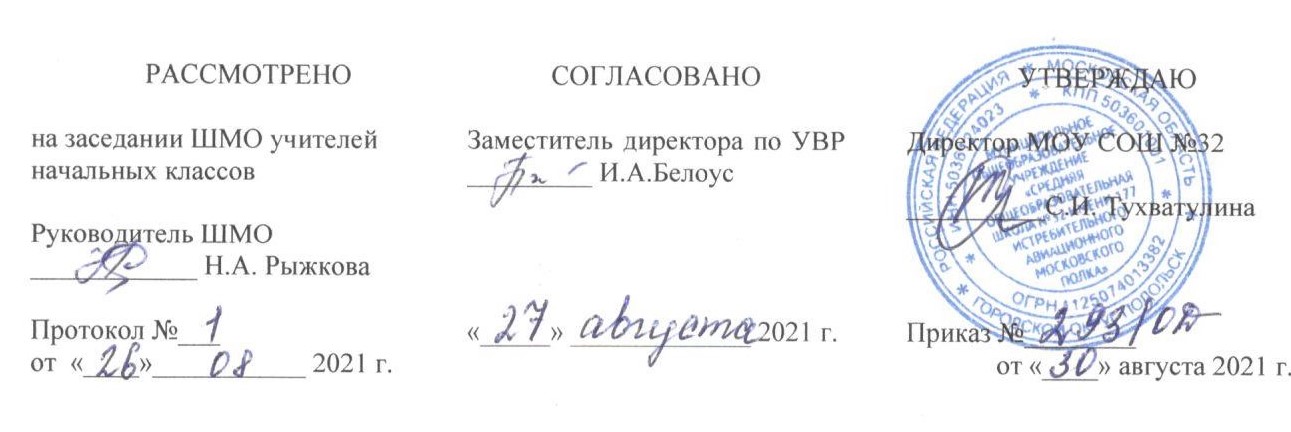 РАБОЧАЯ ПРОГРАММАПО РОДНОМУ ЯЗЫКУ1 Б, В, Г, Д классыУчебных недель: 33Количество часов в неделю: 0,5Количество часов в год: 17                                                                                     Составители:                                                                                                                                                                          учителя начальных классов                                                                                        Петрова Наталия Вячеславовна                                                                                    Клипина Татьяна Федоровна                                                                                       Нестеренко Елена Леонидовна                                                                              Белова Ольга Валерьевна                                                                                     Кириллова Ольга Викторовна2021 – 2022 УЧЕБНЫЙ ГОДСодержаниеОбщие цели предмета «Родной язык»	3Планируемые результаты изучения учебного предмета «Родной язык»	3Содержание учебного предмета «Родной язык»	6Тематическое планирование	6Рабочая программа по родному языку предназначена для 1 класса, разработана и составлена в соответствии с ООП НОО МОУ СОШ №32. Реализация программы предполагает использование УМК «Школа России».Общие цели предмета «Родной язык»Основные цели:расширение представлений о русском языке как духовной, нравственной и культурной ценности народа; осознание национального своеобразия русского языка;овладение культурой межнационального общения; формирование первоначальных представлений о национальной специфике языковых единиц русского языка (прежде всего лексических и фразеологических единиц с национально-культурной семантикой), об основных нормах русского литературного языка и русском речевом этикете;совершенствование умений наблюдать за функционированием языковых единиц, анализировать и классифицировать их, оценивать их с точки зрения особенностей картины мира, отраженной в языке; совершенствование умений работать с текстом, осуществлять элементарный информационный поиск, извлекать и преобразовывать необходимую информацию;обогащение словарного запаса и грамматического строя речи; развитие потребности к речевому самосовершенствованию;приобретение практического опыта исследовательской работы по русскому языку, воспитание самостоятельности в приобретении знаний;Задачи:воспитание уважительного отношения к культурам и языкам народов России;формирование познавательного интереса, любви, уважительного отношения к русскому языку, а через него – к родной культуре;совершенствование коммуникативных умений и культуры речи, обеспечивающих владение русским литературным языком в разных ситуациях его использования;формирование первоначальных представлений о единстве и многообразииязыкового и культурного пространства России, о языке как основе национального самосознания.Развитие диалогической и монологической устной и письменной речи на родном языке, коммуникативных умений, нравственных и эстетических чувств, способностей к творческой деятельности на родном языке.Планируемые результаты изучения учебного предмета «Родной язык» Личностные результатыУ обучающигося будут сформированы:представления о многообразии окружающего мира, некоторых духовных традициях русского народа;уважительного отношения к русскому языку как родному языку русского народа и языкам, на которых говорят другие народы;внутренней позиции обучающегося на уровне положительного отношения к школе;положительного отношения к урокам русского языка;Обучающийся получит возможность для формирования:чувства гордости за свою Родину, российский народ и историю России; осознание своей этнической и национальной принадлежности, формирование ценностей многонационального российского общества; становление гуманистических идемократических ценностных ориентаций;интереса к языковой и речевой деятельности;представления об этических чувствах (доброжелательности, сочувствия, сопереживания, отзывчивости, любви ко всему живому на Земле и др.);первоначальных навыков сотрудничества со взрослыми и сверстниками в процессе выполнения совместной учебной деятельности на уроке и в проектной деятельности.Метапредметные результаты РегулятивныеОбучающийся научится:высказывать своё предположение относительно способов решения учебной задачи;проговаривать вслух последовательность производимых действий, составляющих основу осваиваемой деятельности (опираясь на памятку или предложенный алгоритм);понимать выделенные ориентиры действий (в заданиях учебника, в справочном материале учебника – в памятках) при работе с учебным материалом;Обучающийся получит возможность научиться:принимать и сохранять цель и учебную задачу, соответствующую этапу обучения (определённому этапу урока), с помощью учителя;оценивать совместно с учителем или одноклассниками результат своих действий, вносить соответствующие коррективы.ПознавательныеОбучающийся научится:целенаправленно слушать учителя (одноклассников), решая познавательную задачу;ориентироваться в учебнике (на форзацах, шмуцтитулах, страницах учебника, в оглавлении, в условных обозначениях, в словарях учебника);понимать текст, опираясь на содержащую в нём информацию, находить в нём необходимые факты, сведения и другую информацию;понимать заданный вопрос, в соответствии с ним строить ответ в устной форме;делать выводы в результате совместной работы класса и учителя;составлять устно монологическое высказывание по предложенной теме (рисунку);понимать знаки, символы, модели, схемы, приведённые в учебнике и учебных пособиях (в том числе в электронном приложении к учебнику);подводить языковой факт под понятие разного уровня обобщения (предмет и слово, обозначающее предмет; слова, обозначающие явления природы, школьные принадлежности и др.).Обучающийся получит возможность научиться:осуществлять под руководством учителя поиск нужной информации в учебнике и учебных пособиях;работать с информацией, представленной в разных формах (текст, рисунок, таблица, схема), под руководством учителя;преобразовывать информацию, полученную из рисунка (таблицы, модели), в словесную форму под руководством учителя;анализировать изучаемые факты языка с выделением их отличительных признаков, осуществлять синтез как составление целого из их частей (под руководством учителя);осуществлять сравнение, сопоставление, классификацию изученных фактов языка по заданному признаку (под руководством учителя);осуществлять аналогии между изучаемым предметом и собственным опытом (под руководством учителя).КоммуникативныеОбучающийся научится:слушать собеседника и понимать речь других;оформлять свои мысли в устной и письменной форме (на уровне предложения или небольшого текста);принимать участие в диалоге;задавать вопросы, отвечать на вопросы других;Обучающийся получит возможность научиться:принимать участие в работе парами и группами;договариваться о распределении функций и ролей в совместной деятельности;признавать существование различных точек зрения;высказывать собственное мнение;оценивать собственное поведение и поведение окружающих, использовать вобщении правила вежливости.Предметные результаты«Русский язык: прошлое и настоящее»Обучающийся научится:распознавать слова, обозначающие предметы традиционного русского быта (дом, одежда);понимать значение устаревших слов по указанной тематике.Обучающийся получит возможность научиться:использовать словарные статьи учебника для определения лексического значения слова;понимать значение русских пословиц и поговорок, связанных с изученными темами.«Язык в действии»Обучающийся научится:произносить слова с правильным ударением (в рамках изученного).Обучающийся получит возможность научиться:осознавать смыслоразличительную роль ударения.«Секреты речи и текста»Обучающийся научится:различать этикетные формы обращения в официальной и неофициальной речевой ситуации;владеть правилами корректного речевого поведения в ходе диалога;выделять в нем наиболее существенные факты.Обучающийся получит возможность научиться:анализировать информацию прочитанного и прослушанного текста;использовать в речи языковые средства для свободного выражения мыслей и чувств на родном языке адекватно ситуации общения;владеть различными приемами слушания научно-познавательных и художественных текстов об истории языка и культуре русского народа.Содержание учебного предмета «Родной язык»Раздел 1.Русский язык: прошлое и настоящее (6 ч)Сведения об истории русской письменности: как появились буквы современного русского алфавита.Особенности оформления книг в Древней Руси: оформление красной строки и заставок.Практическая работа. «Оформление буквиц и заставок». Слова, обозначающие предметы традиционного русского быта:Дом в старину: что как называлось (изба, терем, хоромы, горница, светлица, светец, лучина и т. д.).Как называлось то, во что одевались в старину (кафтан, кушак, рубаха, сарафан, лаптии т. д.).Имена в малых жанрах фольклора (в пословицах, поговорках, загадках, прибаутках). Проектное задание. «Словарь в картинках».Раздел 2.Язык в действии (5 ч)Как нельзя произносить слова (пропедевтическая работа по	предупреждению ошибок в произношении слов).Смыслоразличительная роль ударения.Звукопись в стихотворном художественном тексте.Наблюдение за сочетаемостью слов (пропедевтическая работа по предупреждению ошибок в сочетаемости слов).Раздел 3.Секреты речи и текста (5,5 ч)Секреты диалога: учимся разговаривать друг с другом и со взрослыми. Диалоговая форма устной речи. Стандартные обороты речи для участия в диалоге (Как вежливо попросить? Как похвалить товарища? Как правильно поблагодарить?).Цели и виды вопросов (вопрос-уточнение, вопрос как запрос на новое содержание).Проект «Секреты речи».Тематическое планирование№Название раздела/темыНазвание раздела/темыКоличество№Название раздела/темыНазвание раздела/темычасовп/пНазвание раздела/темыНазвание раздела/темычасовп/пНазвание раздела/темыНазвание раздела/темына изучение1.Русский язык: прошлое и настоящее.Русский язык: прошлое и настоящее.662.Язык в действии.Язык в действии.553.Секреты речи и текста.Секреты речи и текста.5,55,5ИтогоИтого16,516,5Проектная деятельностьПроектная деятельностьПроектная деятельностьПроектная деятельностьПроектная деятельностьСрокиСрокиТема проектаТема проектаII четвертьII четверть«Словарь в картинках»«Словарь в картинках»IV четвертьIV четверть«Секреты речи»«Секреты речи»